اختر الإجابة الصحيحة : Choose the correct answer 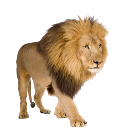 Look it's a  (  lion  –  elephant  –  snake  ) (  its  –  their  )  tail is long . 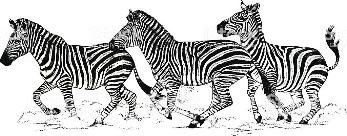 Look they are  (  tigers  –  hippos  –  zebras  ) (  its  –  their  )  stripes are black and white . اختر الإجابة الصحيحة : Choose the correct answer 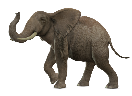 Elephants are  (  small  –  big  –  long  )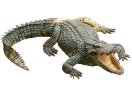 Crocodiles are  (  scary  –  short  –  fat  )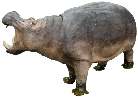 Hippos are (  scary  –  short  –  fat  ) استمع ثم اكمل الفراغات بالحرفين المناسبة : Listen then fill in the suitable letters(  ch  -  sh  -  ph   ) 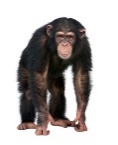 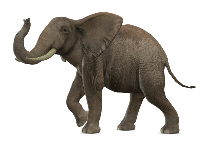 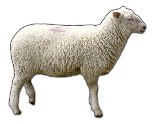 _ _ eep 			ele _ _ ant 			_ _ impanzeeأعد ترتيب أحرف الكلمات التالية : Rearrange the letters استمع ثم اختر الإجابة الصحيحة : Listen then choose the correct answerSnakes  (  z  -  s  -  iz  ) 				Hippos  (  z  -  s  -  iz  )Monkeys  (  z  -  s  -  iz  ) 				Trunks  (  z  -  s  -  iz  ) املاء الفراغات بأداة الاستفهام الصحيحة : Fill in with the suitable question word(  What  -  Who  -  Where  ) ………… is this ? It's a school . Excuse me , ….………… is the bus stop ? Go straight and turn left .………….. is this ? This is Faisal .اقراء النص ثم لون الصورة : Read the color the photo 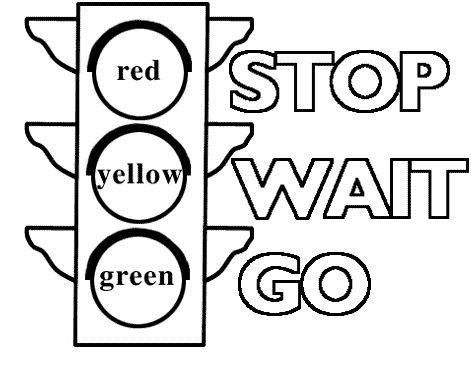 استمع ثم تهجئ الكلمة : Listen spell the word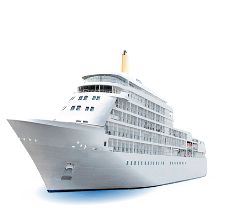 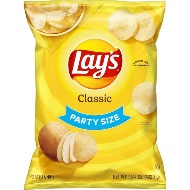 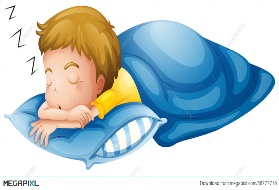 __ __ __ __ 	   		__ __ __ __ __			__ __ __ __املاء الفراغات بأداة التعريف الصحيحة : Fill in with the suitable article(    a  –  an )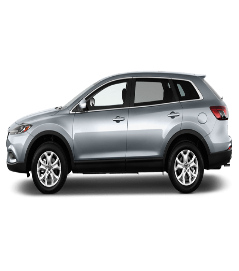 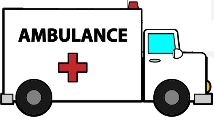 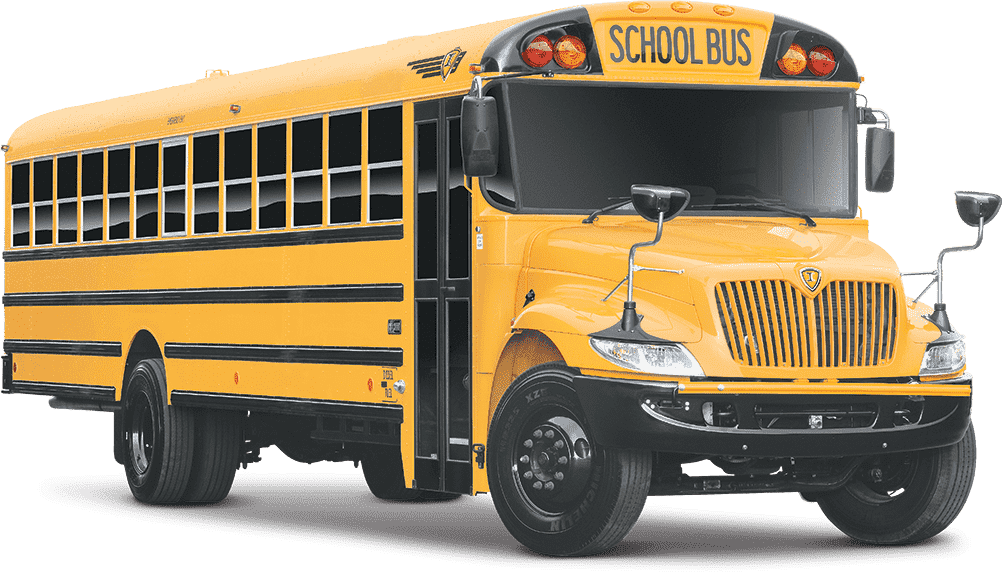 ___ bus 			      ___ ambulance  		   	__ car أكمل الفراغات بالحرفين المناسبة : Fill in with the suitable letterspl  -  cl  -  gl  -  fl 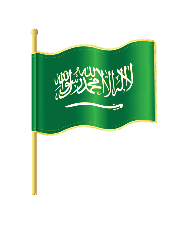 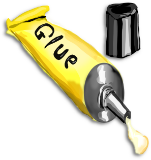 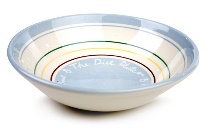 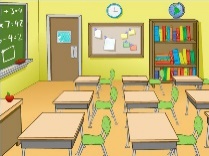 __ __ ass 			__ __ ate 		  __ __ ag 	       __ __ ueSupply the missing letters : أكمل الحروف الناقصة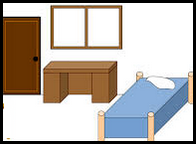 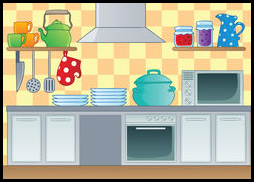 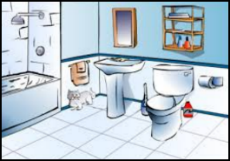 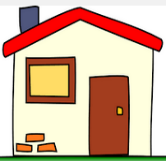 اختر الإجابة الصحيحة : Choose the correct answer I ……. (  is  -  am  )  in the bedroom . She …….  (  is  -  am  )  in the kitchen . 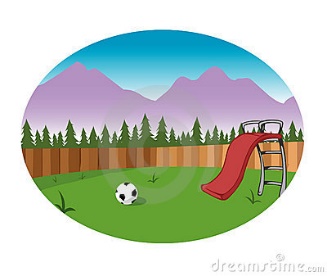 You …….  (  are  -  am  )  in the yard . املاء الفراغات باستخدام حرف الجر المناسب : Fill in with the suitable prepositionon   –   in   –   between   –   next to 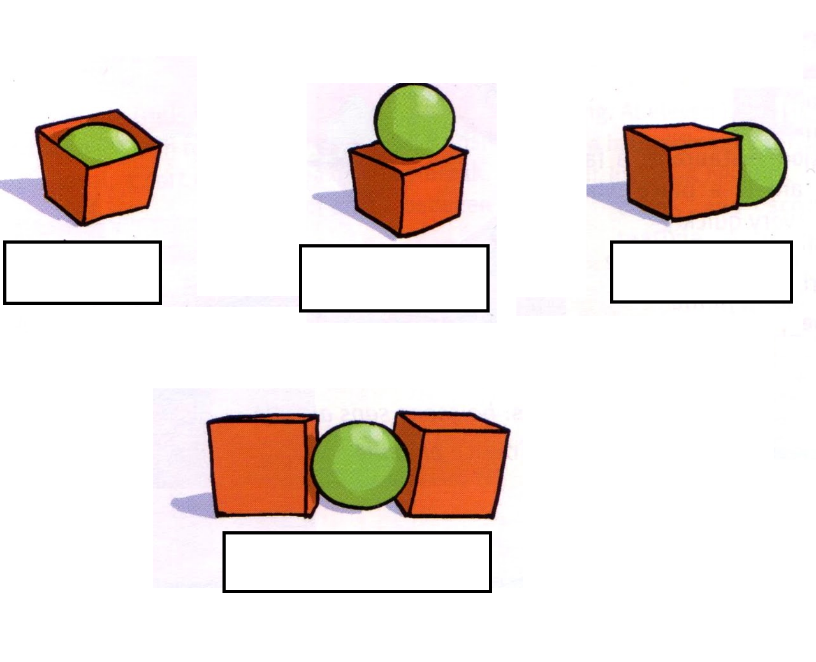 أكمل الأنشودة بالعبارات المفقودة : Complete the chant with the missing wordssun   –   ox  –   tree   –   box   –   hot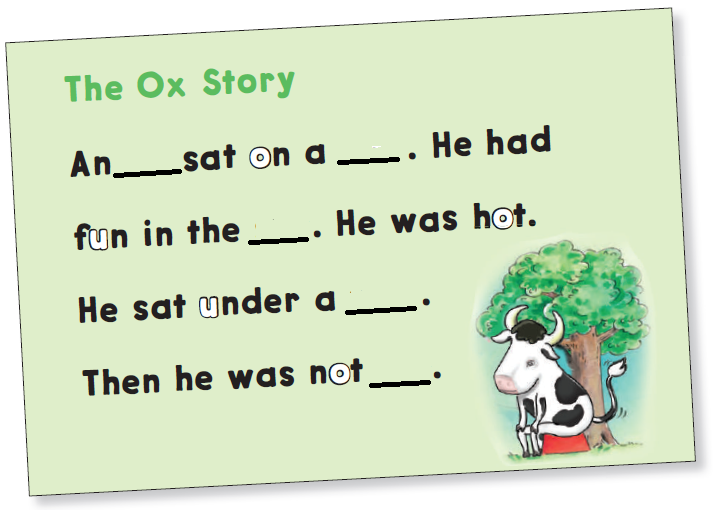 تهجئ الكلمات التالية : Spell these words 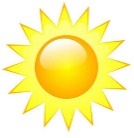 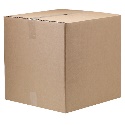 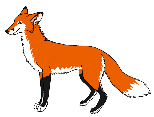 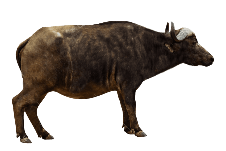 _ _ 				_ _ _ 				_ _ _ 			_ _ _ اقراء ثم اكتب الرقم : Read then write the numberوصل الأرقام إلى الحيوانات : Match the numbers to the animals 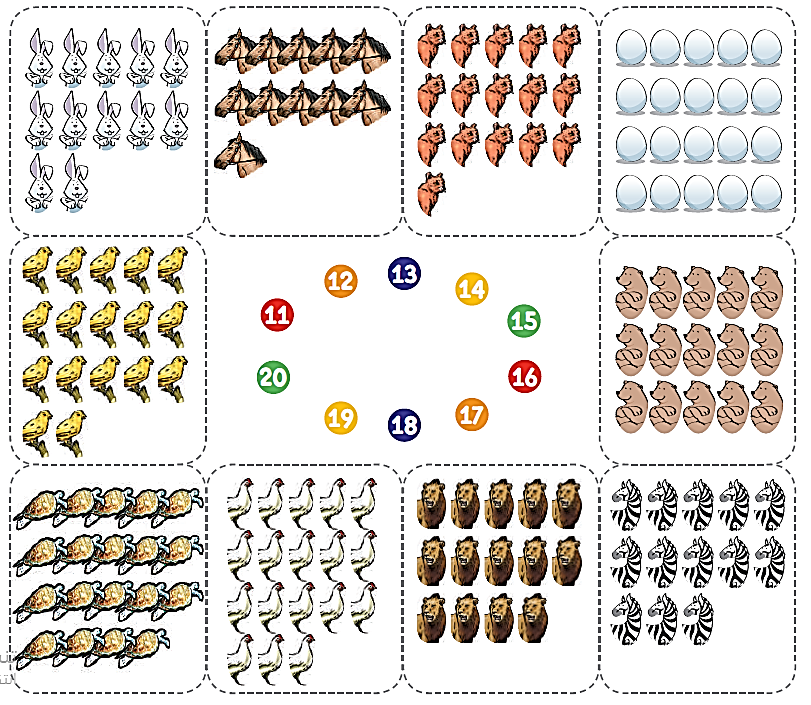 اختر الإجابة الصحيحة : Choose the correct answer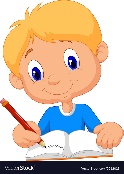 I  (  have  -  has  )  a pencil . 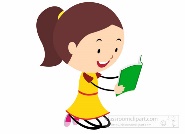 This is  (  his  -  her  )  book . 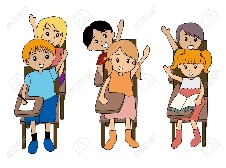 This is  (  your  -  our  )  class . وصل الكلمة إلى الصورة الصحيحة : Match the word to the picture 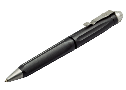 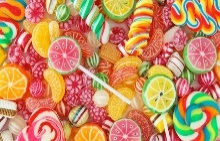 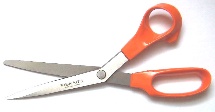 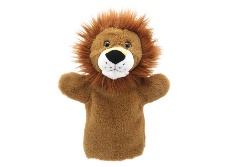 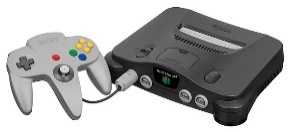 استمع ثم أكمل الفراغات بالحرفين المناسبة : Listen then fill in the suitable letters(  sw  -  sm  -  sp  -  sn  ) 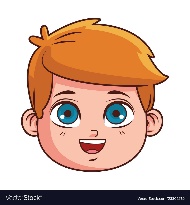 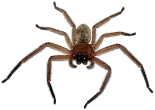 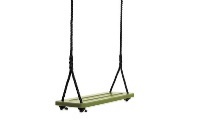 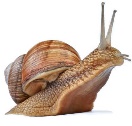 __ __ ile 		   __ __ ail 		  __ __ ing 		__ __ iderاقراء ثم ارسم الوقت : Read then draw the time 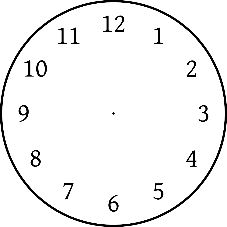 6 o'clock 			8 o'clock 			10 o'clockاقراء ثم املاء الفراغات بشكل صحيح : Read then fill in the blanks correctly in : with months and year مع الشهور والسنوات on : with days and dates مع الأيام والتواريخ at : with time مع الوقت I play football ____ Monday .I get up ____ 6 o'clock . The school begins ____ September . ضع دائرة حول الإجابة الصحيحة : Circle the correct answer 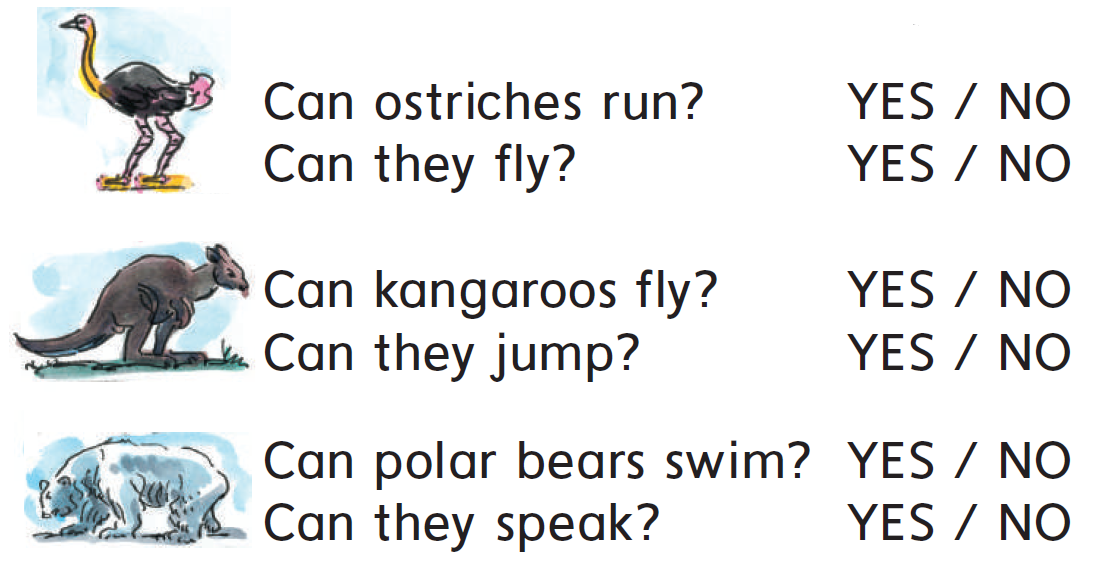 وصل حالة الطقس إلى الصورة المناسبة : Match the weather to the picturerainy  -  sunny  -  windy  -  snowy وصل الموسم إلى الصورة المناسبة : Match the season to the picture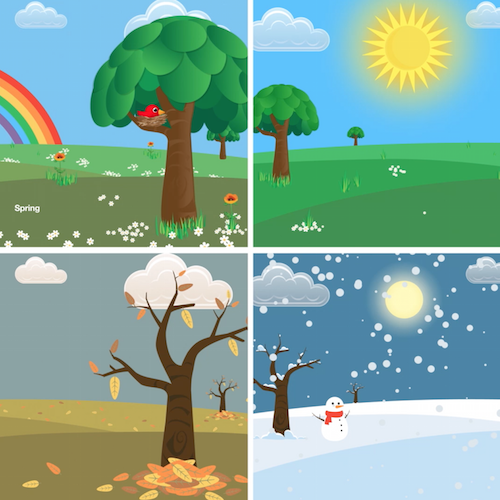 أعد ترتيب الأيام : Rearrange the daysMonday  -  Wednesday  -  Friday  -  Sunday  - Tuesday  -  Thursday  -  Saturday…………………..…………………..…………………..…………………..…………………..…………………..…………………..أكمل الأشهر : Complete the monthsSeptember  -  May  -  November  -  July  -  March January  -  February  -  …………….  -  April  -  ………….  -  June…………  -  August  -  ………………..  -  October……………………..  -  Decemberصل الصور إلى المهن : Match the pictures to the occupations 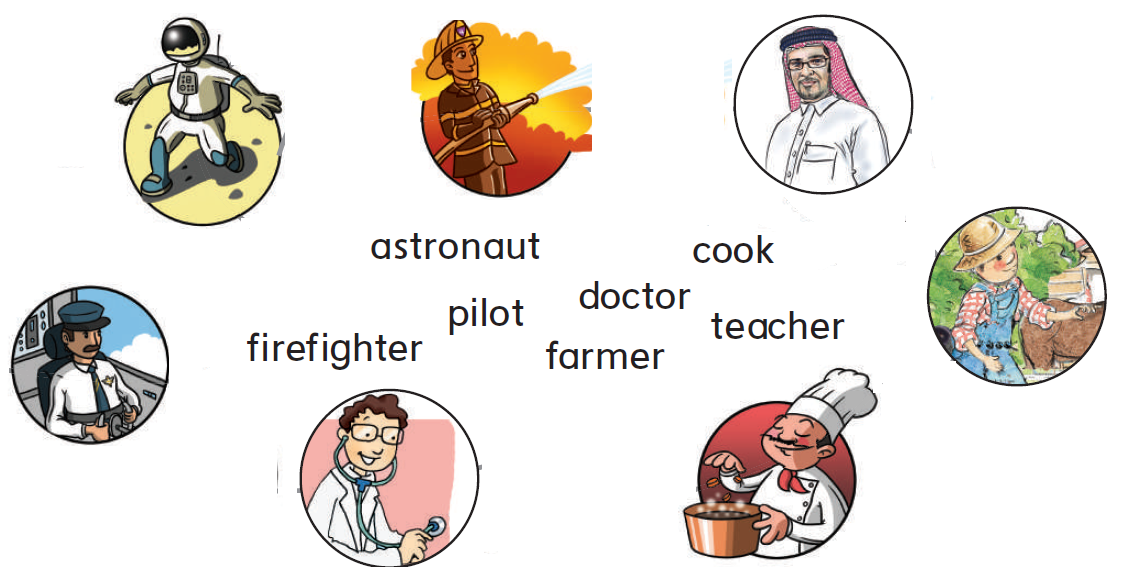 أجب على الأسئلة التالية : Answer the following questionsWhat's your name ? My _______ is _________. How old are you ? I'm ____ years ______ .What grade are you in ? I'm in the ____________ grade .أكمل الفراغات بــ (  فاصلة  -  واو  )  : Fill in with (  ,  -  and  )I like apples __ oranges _____ bananas . Sarah ____ Mauna went to the restaurant . He likes to wear a cap __ a jacket __ a trouser ____ a sandal .وصل الكلمة للصورة المناسبة : Match the word to the pictureSunglasses    -    jacket    -    blouse    -    skirt وصل صيغة المفرد إلى الجمع المناسب : Match the singular to the suitable plural Man 				(	)  Women Woman 			(	)  Children Child 			(	)  Men انظر إلى الصورة ثم اختر الإجابة الصحيحة Look at the picture then choose the correct answer 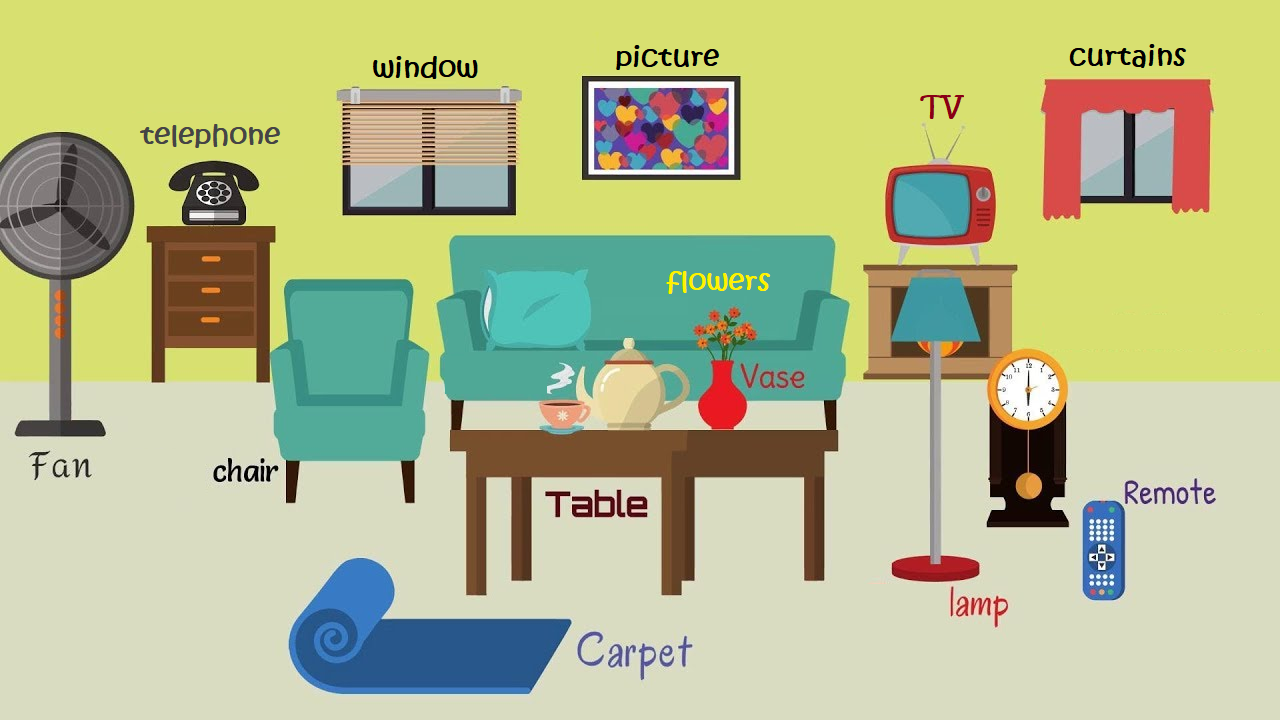 There (  is  –  are  ) flowers in the vase . There (  is  –  are  ) TV in the room .The lamp is (  next  –  on  ) the table . The picture is (  behind  –  between  ) the windows . اختر الإجابة الصحيحة : Choose the correct answerWhat are you  ………  (  making  -  doing  ) ?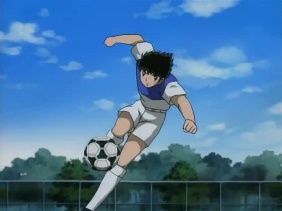 I'm ……………  (  playing  -  watching  )  football .  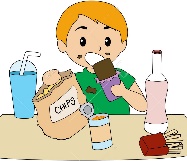 I'm ……………  (  eating  -  doing  ) snacks . اختر الإجابة الصحيحة : Choose the correct answer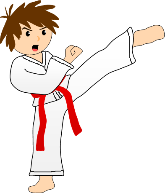 What do you do on the weekend ? I (  play computer games  -  do karate  ) 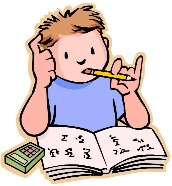 What do you do everyday after school ? I (  play football  -  do my homework  ) أكمل الفرغات بالعبارة المناسبة : Fill in with the suitable wordWe go to school in the (  evening  -  morning  ) We finish school in the (  morning  -  afternoon  ) I do my homework in the (  evening  -  morning  ) I go to bed early at (  morning  -  night  ) اختر الإجابة الصحيحة : Choose the correct answer ( these    –    this   –   those   –   that    ) 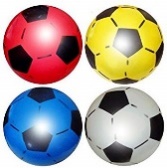 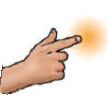 ________ are balls 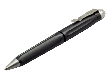 ________ is a pen 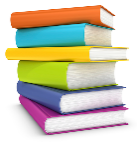 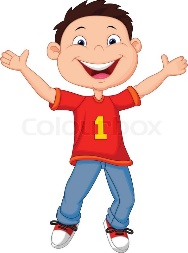 ________ are books ________ is Aliاختر الإجابة الصحيحة : Choose the correct answerI like apples (  and  -  but  )  I don't like bananas . I like cherries (  and  -  but  )  strawberries . I like watermelons (  and  -  but  )  I don't like lemons . اختر الكلمة الصحيحة : Choose the correct word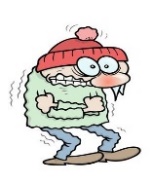 It is  (  good  -  very  )  cold . 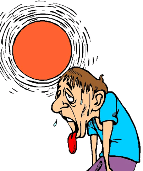 It is ( very  -  small  )  hot . املاء الفراغات بــ ( و ) ( أو ) بشكل صحيح : Fill in with ( and ) ( or ) correctly You can choose apples __ oranges .Sarah ____ Mauna went to the restaurant . He likes to wear a cap __ a jacket .Would you like milk ___ juice . قم بتصحيح الأخطاء الموجودة أمامك : Correct the mistakeshow are you __i'm great __ thanks __رقم المهارةDescribe animals using possessive adjectives ( its – their )  وصف الحيوانات باستعمال ضمائر الملكية ( له – لهم )     أتقنلم يتقن1717Describe animals using possessive adjectives ( its – their )  وصف الحيوانات باستعمال ضمائر الملكية ( له – لهم )     رقم المهارةDescribe physical appearanceوصف الشكل الخارجي أتقنلم يتقن1515Describe physical appearanceوصف الشكل الخارجي رقم المهارةRecognize and produce some English digraphs ( ch – sh – ph – wh ) التعرف ونطق بعض الحروف المدغمة ( ch – sh – ph – wh   ) أتقنلم يتقن33Recognize and produce some English digraphs ( ch – sh – ph – wh ) التعرف ونطق بعض الحروف المدغمة ( ch – sh – ph – wh   ) رقم المهارةRecognize long and short vowels ( a – i – o – e – oo – u )  التعرف على الأحرف الصوتية القصيرة والممدودة ( a – i – o – e – oo – u   )أتقنلم يتقن11Recognize long and short vowels ( a – i – o – e – oo – u )  التعرف على الأحرف الصوتية القصيرة والممدودة ( a – i – o – e – oo – u   )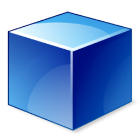 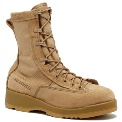 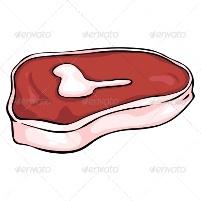 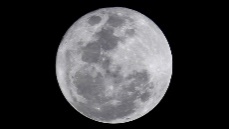 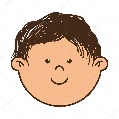 beucootbusbtaemomonadeh_ _ _ __ _ _ __ _ _ _ _ _ __ _ _ __ _ _ _رقم المهارةRecognize and differentiate between the endings of plural nouns ( s – z – iz  ) التعرف والتفريق بين نهاية الجمع في اخر الكلمة وكيف ينطق حرف S(  s – z – iz   ) أتقنلم يتقن22Recognize and differentiate between the endings of plural nouns ( s – z – iz  ) التعرف والتفريق بين نهاية الجمع في اخر الكلمة وكيف ينطق حرف S(  s – z – iz   ) رقم المهارةAsk questions using : What – Who – Where تكوين أسئلة باستعمال : ماذا – مَن – أين  أتقنلم يتقن77Ask questions using : What – Who – Where تكوين أسئلة باستعمال : ماذا – مَن – أين  رقم المهارةRead and comprehend simple sentences and short stories قراءة وفهم الجمل البسيطة  والنصوص القصيرة أتقنلم يتقن38 - 3938 – 39Read and comprehend simple sentences and short stories قراءة وفهم الجمل البسيطة  والنصوص القصيرة رقم المهارةSpell accurately a small number of high frequency words تهجئة بعض الكلمات المتكررة بشكل صحيح أتقنلم يتقن4040Spell accurately a small number of high frequency words تهجئة بعض الكلمات المتكررة بشكل صحيح رقم المهارةUse the definite and indefinite article ( a – an – the ) استعمال أداة التعريف بشكل صحيح ( أل )      أتقنلم يتقن4545Use the definite and indefinite article ( a – an – the ) استعمال أداة التعريف بشكل صحيح ( أل )      رقم المهارةRecognize and produce some consonant blends (  pl – pr – cl – cr – gl – gr – fl – fr – sl  )التعرف ونطق بعض الحروف المدمجة ( pl – pr – cl – cr – gl – gr – fl – fr – sl   ) أتقنلم يتقن4 - 54 - 5Recognize and produce some consonant blends (  pl – pr – cl – cr – gl – gr – fl – fr – sl  )التعرف ونطق بعض الحروف المدمجة ( pl – pr – cl – cr – gl – gr – fl – fr – sl   ) رقم المهارةIdentify and talk about rooms in the house التعرف والتحدث عن الغرف في المنزل أتقنلم يتقن1313Identify and talk about rooms in the house التعرف والتحدث عن الغرف في المنزل duitK _ tchenBa _ hroomBe _ roomHo _ seرقم المهارةIdentify and talk about people using the verb to be التعرف والتحدث عن الأشخاص باستعمال الفعل المساعد ( to be   ) أتقنلم يتقن1111Identify and talk about people using the verb to be التعرف والتحدث عن الأشخاص باستعمال الفعل المساعد ( to be   ) رقم المهارةDescribe location using ( in – on – under – next to – between ) وصف المكان باستعمال ( في – على – تحت – بجوار – بين )    أتقنلم يتقن1414Describe location using ( in – on – under – next to – between ) وصف المكان باستعمال ( في – على – تحت – بجوار – بين )    رقم المهارةWrite short simple words / phrases to complete a paragraph كتابة الكلمات والعبارات القصيرة لإكمال النص    أتقنلم يتقن4141Write short simple words / phrases to complete a paragraph كتابة الكلمات والعبارات القصيرة لإكمال النص    رقم المهارةWrite short answers to written questions الإجابة الكتابية القصيرة على الأسئلة المكتوبة   أتقنلم يتقن4444Write short answers to written questions الإجابة الكتابية القصيرة على الأسئلة المكتوبة   رقم المهارةRead and count numbers to 100 قراءة وعد الأرقام إلى 100 أتقنلم يتقن3636Read and count numbers to 100 قراءة وعد الأرقام إلى 100 FiveElevenSixteenTwenty oneThirtyرقم المهارةAsk about numbers using " How many " السؤال عن الأعداد باستعمال " كم العدد "  أتقنلم يتقن1919Ask about numbers using " How many " السؤال عن الأعداد باستعمال " كم العدد "  رقم المهارةExpress possessions using the verb ( to have ) and ( my – your  – his – her – our ) التعبير عن ملكية الشيء باستعمال ( يمتلك ) و ( ي – ك – هـ - ها – نا )  أتقنلم يتقن1616Express possessions using the verb ( to have ) and ( my – your  – his – her – our ) التعبير عن ملكية الشيء باستعمال ( يمتلك ) و ( ي – ك – هـ - ها – نا )  رقم المهارةIdentify and talk about toys , games , and classroom objects التعرف والتحدث عن الألعاب ، والأشياء الموجودة داخل القاعة الدراسية    أتقنلم يتقن1212Identify and talk about toys , games , and classroom objects التعرف والتحدث عن الألعاب ، والأشياء الموجودة داخل القاعة الدراسية    Scissors PuppetComputer gamePenCandy رقم المهارةRecognize and produce some English consonant blends ( br – dr – tr – st – sp – sn – sm – sw )التعرف ونطق بعض الحروف المدمجة ( br – dr – tr – st – sp – sn – sm – sw    )أتقنلم يتقن66Recognize and produce some English consonant blends ( br – dr – tr – st – sp – sn – sm – sw )التعرف ونطق بعض الحروف المدمجة ( br – dr – tr – st – sp – sn – sm – sw    )رقم المهارةAsk about and tell the time ( o'clock only ) السؤال والتحدث عن الوقت باستعمال ( تماما فقط ) أتقنلم يتقن2525Ask about and tell the time ( o'clock only ) السؤال والتحدث عن الوقت باستعمال ( تماما فقط ) رقم المهارةIdentify prepositions of time ( in – on – at )التعرف على حروف الجر الزمانية       أتقنلم يتقن3030Identify prepositions of time ( in – on – at )التعرف على حروف الجر الزمانية       رقم المهارةTalk about ability ( can – can't )التحدث عن المقدرة ( يستطيع – لا يستطيع )        أتقنلم يتقن1818Talk about ability ( can – can't )التحدث عن المقدرة ( يستطيع – لا يستطيع )        رقم المهارةTalk about the weather التحدث عن الطقس أتقنلم يتقن2121Talk about the weather التحدث عن الطقس 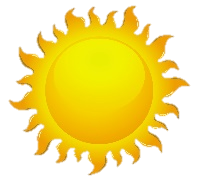 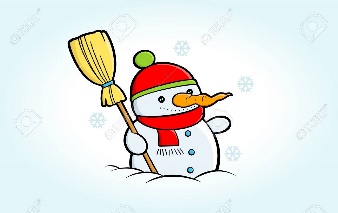 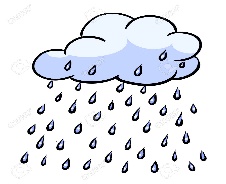 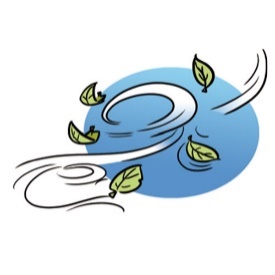 ............................................................................................................رقم المهارةIdentify and talk about days of the week , months and seasons  التعرف والتحدث عن أيام الأسبوع ، الأشهر ، وفصول السنة أتقنلم يتقن2626Identify and talk about days of the week , months and seasons  التعرف والتحدث عن أيام الأسبوع ، الأشهر ، وفصول السنة رقم المهارةIdentify occupations and talk about what someone does التعرف على المهن والتحدث عن ما يفعله شخص ما       أتقنلم يتقن3232Identify occupations and talk about what someone does التعرف على المهن والتحدث عن ما يفعله شخص ما       رقم المهارةWrite short simple sentences to convey basic personal information كتابة جمل قصيرة وبسيطة لإكمال المعلومات الشخصية     أتقنلم يتقن4242Write short simple sentences to convey basic personal information كتابة جمل قصيرة وبسيطة لإكمال المعلومات الشخصية     رقم المهارةLink ideas with ( commas – and ) ربط الأفكار باستعمال ( الفواصل – واو العطف )  أتقنلم يتقن4747Link ideas with ( commas – and ) ربط الأفكار باستعمال ( الفواصل – واو العطف )  رقم المهارةIdentify and talk about clothes  التعرف والتحدث عن الملابس      أتقنلم يتقن3434Identify and talk about clothes  التعرف والتحدث عن الملابس      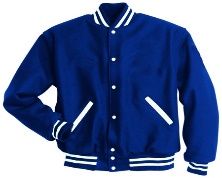 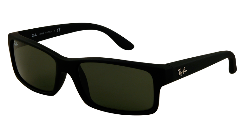 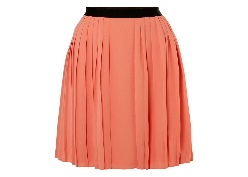 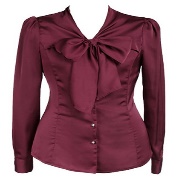 ____________________________________________________رقم المهارةIdentify irregular plural nouns التعرف على صيغة الجمع الغير منتظمة ( التي لا يضاف لها حرف s   في الجمع )أتقنلم يتقن88Identify irregular plural nouns التعرف على صيغة الجمع الغير منتظمة ( التي لا يضاف لها حرف s   في الجمع )رقم المهارةIdentify and talk about places in town , objects and locations التعرف والتحدث عن الأماكن في المدينة ، الأغراض ، والمواقع      أتقنلم يتقن2020Identify and talk about places in town , objects and locations التعرف والتحدث عن الأماكن في المدينة ، الأغراض ، والمواقع      رقم المهارةAsk and answer about activities happening at the moment of speaking using the present progressive السؤال والاجابة عن الأحداث التي تجري في زمن الحوار باستعمال المضارع المستمر   أتقنلم يتقن3131Ask and answer about activities happening at the moment of speaking using the present progressive السؤال والاجابة عن الأحداث التي تجري في زمن الحوار باستعمال المضارع المستمر   رقم المهارةAsk and respond to simple sentences about everyday activities in the Present Simple السؤال والاجابة باستعمال الجمل البسيطة للتحدث عن الأنشطة اليومية في زمن المضارع البسيط    أتقنلم يتقن2727Ask and respond to simple sentences about everyday activities in the Present Simple السؤال والاجابة باستعمال الجمل البسيطة للتحدث عن الأنشطة اليومية في زمن المضارع البسيط    رقم المهارةIdentify and talk about different times of the day ( morning – afternoon – evening – night ) التعرف والتحدث عن الأوقات المختلفة في اليوم ( صباحا – بعد الظهيرة – بعد المغرب – ليلا )  أتقنلم يتقن2929Identify and talk about different times of the day ( morning – afternoon – evening – night ) التعرف والتحدث عن الأوقات المختلفة في اليوم ( صباحا – بعد الظهيرة – بعد المغرب – ليلا )  رقم المهارةRefer to people and things using demonstratives ( this – that – these – those ) الإشارة إلى الأشخاص والأشياء باستعمال أسماء الاشارة ( هذا – ذلك – هؤلاء/هذه – أولئك/تلك )  أتقنلم يتقن4646Refer to people and things using demonstratives ( this – that – these – those ) الإشارة إلى الأشخاص والأشياء باستعمال أسماء الاشارة ( هذا – ذلك – هؤلاء/هذه – أولئك/تلك )  رقم المهارةLink ideas with ( but ) and talk about likes and dislikes ربط الأفكار باستعمال ( لكن )  والتحدث عن الأشياء التي تفضلها أو لا تفضلها أتقنلم يتقن48 – 22 48 – 22Link ideas with ( but ) and talk about likes and dislikes ربط الأفكار باستعمال ( لكن )  والتحدث عن الأشياء التي تفضلها أو لا تفضلها رقم المهارةUse the intensifier ( very ) استعمال صيغة المبالغة ( جدا )   أتقنلم يتقن99Use the intensifier ( very ) استعمال صيغة المبالغة ( جدا )   رقم المهارةLink ideas with ( or )ربط الأفكار باستعمال ( أو ) أتقنلم يتقن4949Link ideas with ( or )ربط الأفكار باستعمال ( أو ) رقم المهارةApply basic rules of punctuation تطبيق القواعد الأساسية للكتابة وعلامات الترقيم الصحيحة     أتقنلم يتقن4343Apply basic rules of punctuation تطبيق القواعد الأساسية للكتابة وعلامات الترقيم الصحيحة     